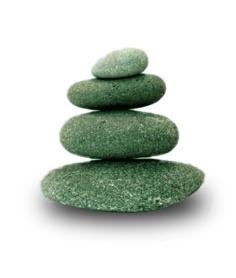 Supplemental Guide: Reproductive Endocrinology and Infertility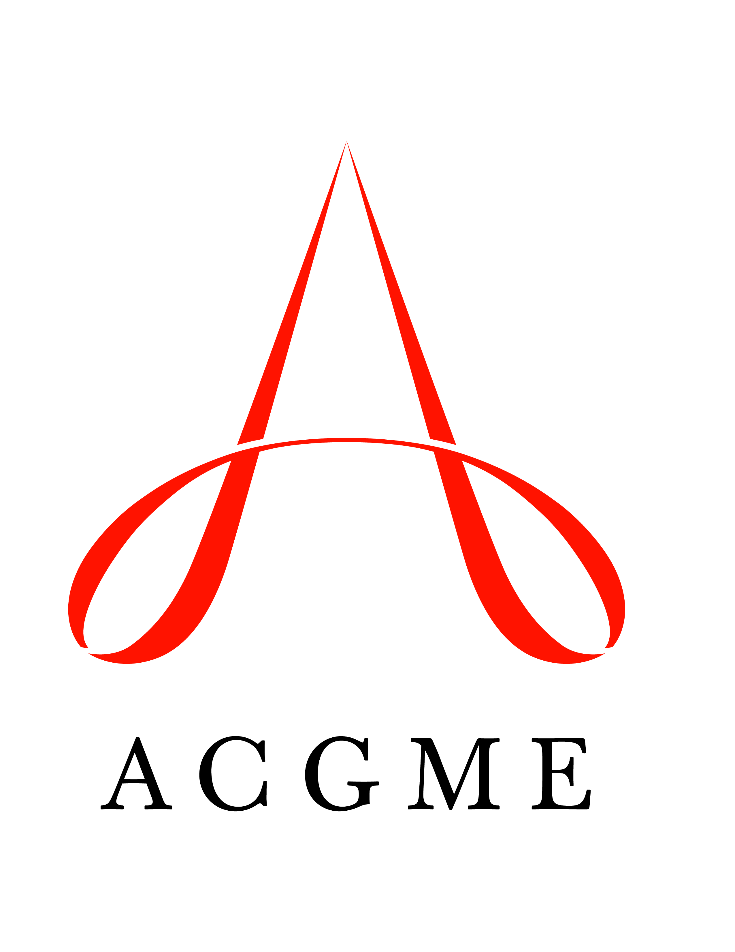 April 2022TABLE OF CONTENTSintroduction	3Patient care	4General Infertility and Evaluation	4Ovulation Induction and Assisted Reproductive Technologies	7Surgery for Reproductive Disorders	10Medical Knowledge	12Diagnostic Techniques and Treatment Planning for Reproductive Disorders	12Genetic Principles	14Genetic Principles of Gametes/Embryos	16Reproductive Medicine and Neuroendocrinology	18Andrology and Embryology	20Systems-based practice	23Patient Safety and Quality Improvement	23System Navigation for Patient-Centered Care	25Physician Role in Health Care Systems	27Regulatory	29practice-based learning and improvement	31Evidence-Based and Informed Practice	31Reflective Practice and Commitment to Personal Growth	33Scholarly Activity	36professionalism	38Professional Behavior and Ethical Principles	38Accountability/Conscientiousness	40Self-Awareness and Help-Seeking	41interpersonal and communication skills	43Patient- and Family-Centered Communication	43Patient Counseling and Shared Decision Making	46Interprofessional and Team Communication	48Communication within Health Care Systems	50Mapping of 1.0 to 2.0	52Resources	53Milestones Supplemental GuideThis document provides additional guidance and examples for the Reproductive Endocrinology and Infertility Milestones. This is not designed to indicate any specific requirements for each level, but to provide insight into the thinking of the Milestone Work Group.Included in this document is the intent of each Milestone and examples of what a Clinical Competency Committee (CCC) might expect to be observed/assessed at each level. Also included are suggested assessment models and tools for each subcompetency, references, and other useful information.Review this guide with the CCC and faculty members. As the program develops a shared mental model of the Milestones, consider creating an individualized guide (Supplemental Guide Template available) with institution/program-specific examples, assessment tools used by the program, and curricular components.Additional tools and references, including the Milestones Guidebook, Clinical Competency Committee Guidebook, and Milestones Guidebook for Residents and Fellows, are available on the Resources page of the Milestones section of the ACGME website.To help programs transition to the new version of the Milestones, the ACGME has mapped the original Milestones 1.0 to the new Milestones 2.0. Indicated below are where the subcompetencies are similar between versions. These are not exact matches but are areas that include similar elements. Not all subcompetencies map between versions. Inclusion or exclusion of any subcompetency does not change the educational value or impact on curriculum or assessment.Available Milestones Resources   Milestones 2.0: Assessment, Implementation, and Clinical Competency Committees Supplement, 2021 - https://meridian.allenpress.com/jgme/issue/13/2s  Milestones Guidebooks: https://www.acgme.org/milestones/resources/   Assessment Guidebook   Clinical Competency Committee Guidebook  Clinical Competency Committee Guidebook Executive Summaries  Implementation Guidebook  Milestones Guidebook   Milestones Guidebook for Residents and Fellows: https://www.acgme.org/residents-and-fellows/the-acgme-for-residents-and-fellows/   Milestones Guidebook for Residents and Fellows  Milestones Guidebook for Residents and Fellows Presentation  Milestones 2.0 Guide Sheet for Residents and Fellows  Milestones Research and Reports: https://www.acgme.org/milestones/research/   Milestones National Report, updated each fall   Milestones Predictive Probability Report, updated each fall Milestones Bibliography, updated twice each year  Developing Faculty Competencies in Assessment courses - https://www.acgme.org/meetings-and-educational-activities/courses-and-workshops/developing-faculty-competencies-in-assessment/   Assessment Tool: Direct Observation of Clinical Care (DOCC) - https://dl.acgme.org/pages/assessment  Assessment Tool: Teamwork Effectiveness Assessment Module (TEAM) - https://team.acgme.org/ Improving Assessment Using Direct Observation Toolkit - https://dl.acgme.org/pages/acgme-faculty-development-toolkit-improving-assessment-using-direct-observation  Remediation Toolkit - https://dl.acgme.org/courses/acgme-remediation-toolkit  Learn at ACGME has several courses on Assessment and Milestones - https://dl.acgme.org/  Patient Care 1: General Infertility and Evaluation Overall Intent: To understand the physician’s role in patient intake/evaluation and examination and how to use this information to improve treatment and performance outcomesPatient Care 1: General Infertility and Evaluation Overall Intent: To understand the physician’s role in patient intake/evaluation and examination and how to use this information to improve treatment and performance outcomesMilestonesExamplesLevel 1 Elicits basic medical, obstetric, gynecologic, surgical, family, and social historyPerforms a basic physical and pelvic examination as indicated for the female partnerDiscusses factors that may affect treatment-related outcomes and complicationsIdentifies medical diagnosis and obstetric/gynecologic/surgical history which may contribute to infertility or predispose to comorbidities once pregnantTakes a social history regarding contributions to infertility (smoking) and preconceptual maximization of health (alcohol or illicit drug use)Characterizes the vagina, cervix, uterus, and adnexa via exam looking for physical findings which may contribute to infertility (e.g., cervix deviated laterally, vaginal septum, bicollis cervix, fibroid uterus)Synthesizes history and exam data Level 2 Elicits a comprehensive history, incorporating a directed history that identifies potential etiologies of infertilityIndependently performs and interprets imaging (e.g., hysterosalpingogram [HSG], ultrasound) in the evaluation of infertilityIdentifies patient-specific factors that may affect treatment-related outcomes and complicationsTakes an obstetric/gynecologic/surgical/mental health history of factors that may contribute to infertility or predispose to comorbidities once pregnant, Takes a social history regarding contributions to infertility (smoking) and preconceptual maximization of health (alcohol or illicit drug use)Using ultrasound, evaluates uterine size, shape, endometrial lining, bilateral adnexa, abnormal Mullerian findings, cavity distorting lesions, adnexal findings (size, antral follicle count, cysts)For an hysterosalpingogram, reports on cavity findings and tubal patency; troubleshoots procedure when necessary for completionSynthesizes history and exam data with treatment optionsIncorporates insurance coverage and financial resources into counseling and treatment planningLevel 3 Develops an evidence-based treatment plan based on a patient’s specific history and diagnosis (e.g., age, financial resources, presence of male factor)Integrates diagnostic, laboratory and imaging studies to identify potential etiologies of infertility, including male factorTreats patient-specific factors that may affect treatment-related outcomes and complicationsConsiders risks of treatment including ovarian hyperstimulation syndrome, failed treatment via stimulation, retrieval, fertilization, or transfer with consideration of age, partner availability, and resourcesTailors treatment plans with consideration of all factors involved, including treatment modality (outpatient ovulation induction/time intercourse versus intrauterine insemination), surgical correction of abnormal findings, and in vitro fertilization (IVF), with transfer versus consideration for embryo banking or oocyte cryopreservation Synthesizes history and exam data with diagnosis and treatment options, considering success rates, morbidities, and costIncorporates insurance coverage, current guidelines, and financial resources for treatment planning to a broad population, such as LGBTQIA+ patients or single womenLevel 4 Provides subspecialty evaluation and treatment for complex infertility in collaboration with other members of the health care team (e.g., male factor, pituitary disorders)Uses infertility outcomes to improve individual and group practice patternsIncorporates cultural and gender preferences into collaborative advanced treatment planningCoordinates multidisciplinary team for treatment, including outpatient clinical/surgical care for male and female partnersIncludes consideration of mental/social health maximizationEnables access to financial support/planning Is aware of local and national treatment modality trends for patient subgroups and applies outcome data to ensure best treatment options are available and in useSupports unbiased care for all genders, nationalities, and religions when recommending treatment options based on presentation and history/exam/lab findingsLevel 5 Evaluates the cost effectiveness of diagnostic testing and management optionsDevelops novel strategies for data evaluation to improve patient care and patient outcomesUses infertility research to improve national and global practice patterns, develop novel techniques, and improve access to careConsiders current treatment modalities from outcomes versus cost perspective, in various infertility etiology categoriesContributes to and incorporates new technologies such as artificial intelligence (AI) into evaluation where appropriate Incorporates large-scale data (Society for Assisted Reproductive Technology (SART), etc.) to evaluate outcomes of current treatment modalities and devise implementation of new technologies for validation and use to improve patient careAssessment Models or ToolsDirect observation Medical record (chart) audit  Patient satisfaction data  PortfolioCurriculum Mapping Notes or ResourcesCommittee on Gynecologic Practice, American Society for Reproductive Medicine (ASRM). ACOG Committee Opinion Number 781: Infertility workup for the women’s health specialist. Obstet Gynecol. 2019;133(6):e377-e384. https://www.asrm.org/globalassets/asrm/asrm-content/news-and-publications/practice-guidelines/for-members/infertility_workup_for_the_womens_health_specialist.pdf.Fauser BCJM, Tarlatzis BC, Rebar RW, et al. Consensus on women’s health aspects of polycystic ovary syndrome (PCOS): the Amsterdam ESHRE/ASRM-Sponsored 3rd PCOS Consensus Workshop Group. Fertil Steril. 2012;97(1):28-38. https://www.asrm.org/globalassets/asrm/asrm-content/news-and-publications/practice-guidelines/for-members/consensus-on-womens-health-aspects-of-pcos.pdf.Practice Committee of the AS RM. Diagnostic evaluation of the infertile female: A committee opinion. Fertil Steril. 2015;103(6):e44-e50. https://www.asrm.org/globalassets/asrm/asrm-content/news-and-publications/practice-guidelines/for-members/diagnostic_evaluation_of_the_infertile_female.pdf.Practice Committee of the ASRM. Endometriosis and infertility: A committee opinion. Fertil Steril. 2012;98(3):591-598. https://www.asrm.org/globalassets/asrm/asrm-content/news-and-publications/practice-guidelines/for-members/endometriosis_and_infertility.pdf.Practice Committee of the ASRM. Evidence-based treatments for couples with unexplained infertility: A guideline. Fertil Steril. 2019;113(2):305-322. https://www.asrm.org/globalassets/asrm/asrm-content/news-and-publications/practice-guidelines/for-members/evidenece-based_treatments_for_couples_with_unexplained_infertility.pdf.Practice Committee of the ASRM. Removal of myomas in asymptomatic patients to improve fertility and/or reduce miscarriage rate: A guideline. Fertil Steril. 2017;108(3):416-425. https://www.asrm.org/globalassets/asrm/asrm-content/news-and-publications/practice-guidelines/for-members/removal_of_myomas_in_asymptomatic_patients_to_improve_infertlity_and-or_reduce_miscarriage_rate.pdf.Taylor HS, Pal L, Seli E. Speroff’s Clinical Gynecologic Endocrinology and Infertility. 9th edition. Philadelphia, PA: Wolters Kluwer; 2019. ISBN:978-1451189766.  Teede HJ, Misso ML, Costello MF, et al. Recommendations from the international evidence-based guideline for the assessment and management of polycystic ovary syndrome. Fertil Steril. 2018;110(3):364-379. https://www.asrm.org/globalassets/asrm/asrm-content/news-and-publications/practice-guidelines/for-members/recs_from_the_international_evidence-based_guideline_for_pcos.pdf.Patient Care 2: Ovulation Induction and Assisted Reproductive Technologies (ART)Overall Intent: To perform fertility treatment planning and proceduresPatient Care 2: Ovulation Induction and Assisted Reproductive Technologies (ART)Overall Intent: To perform fertility treatment planning and proceduresMilestonesExamplesLevel 1 Identifies basic treatment options utilizing ovulation induction agents (e.g., oral medications)Performs basic gynecologic ultrasoundsIdentifies broad indications and counsels patients about treatment optionsIdentifies use of letrozole for polycystic ovary syndrome (PCOS) or clomiphene citrate with intrauterine insemination for unexplained infertilityPerforms first-trimester ultrasound with minimal guidanceDiscusses expected outcomes of both clomiphene citrate and letrozoleLevel 2 Formulates ovulation induction treatment plan and effectively communicates the mechanism of action and side effects of ovulation-inducing agentsPerforms basic ultrasound monitoring in patients undergoing OI and ARTDiscusses therapies involved in the management of assisted reproductionPlans timed intercourse with letrozole cycle for young patient with PCOS and counsels on expected side effects, planned monitoring, and risks of multiples with a realistic explanation of the chances of successCompetently performs follicular scansReviews indications for intrauterine inseminationBegins to counsel on indications for IVF versus intracytoplasmic spermatozoa injectionLevel 3 Develops and manages an appropriate treatment plan for patients undergoing OI and ART, including adjuncts based on indications (e.g., age, ovulatory status, male factor)Proficiently performs procedures associated with OI and ART (e.g., intrauterine insemination (IUI), oocyte retrieval, embryo transfer)Counsels patients to maximize outcomes while minimizing complications from treatment (e.g., number of embryos to transfer for patients undergoing ART)Adeptly discusses indications for IVF, intracytoplasmic sperm injection (ICSI) and pre-implantation genetic testing for aneuploidiesBegins to discuss dosing strategies and adjustmentsCreate basic IVF plans tailored to patient diagnosis and ovarian reserve testingUses ASRM guidelines and patient information to counsel and create plan for embryo transfer planPerforms uncomplicated intrauterine inseminations, oocyte retrievals, and embryo transfersThoroughly documents complicated proceduresLevel 4 Manages complex cycles, including dose adjustment, cycle counseling, and complicationsProficiently performs difficult IUIs and embryo transfersCounsels patients about the outcomes of treatment and discusses other options for treatment and future family planningDeliberately adjusts medication and cycle including transition to freeze-all cycle or a gonadotropin releasing hormone (GnRH) agonist triggerArticulates reasons a patient may wish to change the previously established number of embryos to transfer planUses adjuncts to decrease risks of ovarian hyperstimulation syndromeConsistently navigates difficult intrauterine inseminations and transfers alongside clear communication of the technique used to do soLevel 5 Develops and disseminates an evidence-based approach to innovative and complex treatment plans for fertility treatmentDevelops and implements novel procedural interventions to enhance fertility and implantationDevelops patient educational tools implemented at a national levelDevelops patient educational tools, including literature, apps, etc. that are used on a national levelIs involved as an instructor in embryo transfer coursesInvestigates novel approaches to safe stimulation and trigger in a novel population or settingAssessment Models or ToolsDirect observationPregnancy rate following intrauterine insemination, and embryo transfer compared to practice meanSimulation (e.g., intrauterine insemination under ultrasound guidance, ASRM embryo transfer course)Curriculum Mapping Notes or ResourcesASRM. Grand Rounds Recorded Webinar: Treatment of Unexplained Infertility: What is the Evidence? (CME). https://store.asrm.org/Learn/GrandRounds. Accessed 2021. Cirillo F, Patrizio P, Baccini M, et al. The human factor: Does the operator performing the embryo transfer significantly impact the cycle outcome? Human Reproduction. 2020:35(2):275-282. https://academic.oup.com/humrep/article/35/2/275/5758035. Messinis IE. Ovulation induction: A mini review. Human Reproduction. 2005;20(10):2688-2697. https://academic.oup.com/humrep/article/20/10/2688/603349.Practice Committee of the ASRM. ASRM standard embryo transfer protocol template: A committee opinion. Fertil Steril. 2017;107(4):897-900. https://www.asrm.org/globalassets/asrm/asrm-content/news-and-publications/practice-guidelines/for-non-members/asrm_standard_embryo_transfer_template.pdf.Practice Committee of the ASRM. Evidence-based treatment for couples with unexplained infertility: A guideline. Fertil Steril. 2020;113(2):305-322. https://www.fertstert.org/article/S0015-0282(19)32484-7/fulltext.Practice Committee of the ASRM. Guidance on the limits to the number of embryos to transfer: A committee opinion. Fertil Steril. 2017;107(4):901-903. https://www.fertstert.org/article/S0015-0282(21)00563-X/pdf.Verhaeghe C, El Hachem H, Inchboard L, et al. Assessment of operator performance during oocyte retrievals: Residents’ learning curve and continuous monitoring of senior physicians. BMC Med Educ. 2021;21(193). https://bmcmededuc.biomedcentral.com/articles/10.1186/s12909-021-02615-w.Patient Care 3: Surgery for Reproductive DisordersOverall Intent: To perform diagnostic and operative procedures for reproductive disorders including describing the indications and contraindications, complications of, and expected results, as well as perform surgical procedures appropriate to reproductive disordersPatient Care 3: Surgery for Reproductive DisordersOverall Intent: To perform diagnostic and operative procedures for reproductive disorders including describing the indications and contraindications, complications of, and expected results, as well as perform surgical procedures appropriate to reproductive disordersMilestonesExamplesLevel 1 Identifies patient-specific diagnostic and operative procedures available for common reproductive disordersDiscusses surgical complicationsDiscusses available diagnostic surgeries available for evaluation of reproductive disorders (e.g., infertility, pelvic pain, and Mullerian anomalies) including diagnostic laparoscopy, diagnostic hysteroscopy, exploratory laparotomy, and robotic-assisted treatmentDescribes operative procedures for common reproductive disorders such as ovarian cystectomy, salpingectomy, fulguration or excision of endometriosis, and treatment of Mullerian anomaliesDescribes complications of each diagnostic and operative procedure including bleeding, infection, and specifies what damage can be done to surrounding structures as well as the need for further proceduresLevel 2 Selects appropriate diagnostic and operative procedures, both minimally invasive (hysteroscopy, laparoscopy, robotic-assisted) and open (laparotomy) approaches, and assists for common reproductive and developmental disordersIdentifies patient-specific risk factors for surgical complications and selects strategies to minimize riskDescribes indications for each diagnostic and operative procedure and selects the appropriate procedure to treat specific reproductive disordersDemonstrates the essentials of formulating an operative management plan for reproductive disorders and development disordersEvaluates coexisting disease or factors, which may have a bearing on selection of surgical procedures to minimize risks to patientLevel 3 Independently performs basic operative procedures, with both minimally invasive and open approaches, demonstrating proficiencyRecognizes and develops management strategies for intra- and post-operative complicationsIndependently and effectively performs diagnostic laparoscopy and diagnostic hysteroscopy appropriate to reproductive disorders and developmental disordersIndependently performs operative procedures for ovarian cystectomy, salpingectomy, and myomectomyCites the principles of the physical and energy modalities used in reproductive surgeryRecognizes intra-operative complications and discuss management strategiesLevel 4 Independently and skillfully performs complex operative procedures, demonstrating proficiency with both minimally invasive and open approachesComprehensively manages intra- and post-operative surgical complicationsIndependently performs reproductive surgeries including staging and treatment of endometriosis, resectioning of uterine synechiae and uterine septae, tuboplasty, and resectioning of pelvic adhesionsComprehends and gains experience in assessing the effects of surgical treatmentDiscusses the rationale, techniques, and materials available for adhesion preventionRecognizes surgical complications, including the incidence and prevention of immediate and late complications of reproductive and infertility surgeryLevel 5 Performs surgical management of complex reproductive disorders and reconstructive surgeryDevelops and implements an innovative surgical technique or safer surgical approach for reproductive disordersPerforms surgical procedures to correct developmental disorders, including all techniques used for neovaginal construction via dilation, correction of imperforate hymen, removal of vaginal and cervical septae, and reconstruction of uterine anomalies (historical and current)Designs and implements new surgical techniques for infertility or developmental abnormalitiesImplement safer surgical approaches for reproductive disordersAssessment Models or ToolsDirect observationMultisource feedbackSimulationCurriculum Mapping Notes or ResourcesASRM. Developmental Anomalies of the Urogenital Tract. Continuing medical education (CME) course. https://store.asrm.org/Meet/MeetingDetails/productId/211117?_ga=2.30084799.1023886226.1634831108-657739101.1634831108. Accessed 2021.ASRM. Grand Rounds Recorded Webinar: Mullerian Variants Part 1. https://store.asrm.org/Learn/GrandRounds. Accessed 2021.ASRM. Grand Rounds Recorded Webinar: Mullerian Variants Part II. https://store.asrm.org/Learn/GrandRounds. Accessed 2021.ASRM. Grand Rounds Recorded Webinar: Reproductive Surgery: surgical management of endometriosis and fibroids. https://store.asrm.org/Learn/GrandRounds. Accessed 2021.Jones HW, Rock JA. Te Linde’s Operative Gynecology. 11th edition. Philadelphia, PA: Wolters Kluwer; 2015. ISBN:978-1451177367.Medical Knowledge 1: Diagnostic Techniques and Treatment Planning for Reproductive DisordersOverall Intent: To understand, interpret, and apply imaging modalities and diagnostic techniques to diagnose disorders across the lifespanMedical Knowledge 1: Diagnostic Techniques and Treatment Planning for Reproductive DisordersOverall Intent: To understand, interpret, and apply imaging modalities and diagnostic techniques to diagnose disorders across the lifespanMilestonesExamplesLevel 1 Demonstrates knowledge of basic imaging modalities used to evaluate patients (e.g., abdominal and vaginal ultrasound)Demonstrates knowledge of basic diagnostic techniques used to evaluate patients (e.g., laboratory studies, endometrial biopsy, Tanner staging)Demonstrates knowledge of ultrasound imaging to assess antral follicle count and uterine morphology (e.g., abdominal and vaginal ultrasound)Demonstrates knowledge of evaluation of abnormal uterine bleeding with endometrial biopsy, laboratory testing for ovarian reserve and ovulatory dysfunctionDemonstrates knowledge of physical exam findings relevant to urogenital anomalies, androgen excess disorders, pubertal development disorders (e.g., laboratory studies, endometrial biopsy, Tanner staging)Level 2 Demonstrates knowledge of advanced imaging modalities used to evaluate patients (e.g., magnetic resonance imaging [MRI], sonohysterogram, HSG)Demonstrates knowledge of advanced diagnostic techniques used to evaluate patients (e.g., hormonal studies, bone age, tumor markers)Demonstrates knowledge of advanced methods of imaging to assess tubal patency and complex uterine morphology (fibroids, polyps, adhesions, anomalies) (e.g., magnetic resonance imaging (MRI), sonohysterogram, hysterosalpingogram (HSG))Demonstrates knowledge of tests used in evaluation of complex endocrine and reproductive disorders including amenorrhea and premature ovarian insufficiency Level 3 Applies knowledge of imaging modalities and diagnostic techniques to understand reproductive disordersDevelops treatment plans by applying comprehensive knowledge of reproductive disorders, including provocative tests of the reproductive endocrine axis (e.g., cosyntropin stimulation)Understands diagnostic techniques to evaluate the hypothalamic-pituitary-adrenal/gonadal axis (e.g., cosyntropin stimulation test, GnRH stimulation test)Develops a treatment plan for an uncomplicated IVF cycleLevel 4 Integrates knowledge of imaging modalities and diagnostic techniques to diagnose disorders across the lifespanDevelops comprehensive treatment plans, working with the multidisciplinary team, to optimize patient outcomes for patients with reproductive disordersDemonstrates knowledge of diagnostic techniques to evaluate pubertal development disorders through evaluation of bone age and hormonal studiesOrders and interprets dual-energy x-ray absorptiometry (DEXA) scanDevelops thorough treatment plans for complicated clinical scenarios including plans for addressing non-reproductive components of complex disorders (e.g., Turner syndrome, congenital adrenal hyperplasia (CAH), Kallman syndrome)Level 5 Develops and investigates innovative and evidence-based diagnostic techniques to develop treatment plans for patients with reproductive disordersDevelops and implements educational tools for diagnostic techniques for reproductive disorders at a national levelResearches and develops a novel test or novel application of an existing test to evaluate the hypothalamic-pituitary-ovarian/hypothalamic-pituitary-adrenal axesAssessment Models or ToolsDirect observationMultisource feedbackSimulation assessmentCurriculum Mapping Notes or ResourcesAmerican Institute of Ultrasound in Medicine (AIUM). http://meded.aium.org/. 2021.Endotext. https://www.endotext.org/. 2021.Radiopaedia. https://radiopaedia.org/. 2021. Taylor HS, Pal L, Sell E. Speroff’s Clinical Gynecologic Endocrinology and Infertility. Philadelphia, PA: Wolters Kluwer; 2019. ISBN:978-1451189766. Medical Knowledge 2: Genetic Principles of ParentOverall Intent: To demonstrate knowledge of sporadic and inherited genetic disease as it pertains to reproductive medicineMedical Knowledge 2: Genetic Principles of ParentOverall Intent: To demonstrate knowledge of sporadic and inherited genetic disease as it pertains to reproductive medicineMilestonesExamplesLevel 1 Demonstrates knowledge of basic genetic principles, recognizes heritable disorders associated with specific patient populations, and takes a basic genetic family historyDemonstrates knowledge of basic genetic screening and diagnostic tests (genotyping versus sequencing)Demonstrates knowledge of genetic history, as applied to reproductive disorders, such as hemoglobinopathies in people of Asian and African descent; Gaucher and Tay Sachs in people of Eastern European/Jewish descent; cystic fibrosis in patients of Caucasian descent, etc.Understands that genotyping only examines the most common alleles while sequencing reads the entire gene end to end and can pick up rarer mutationsLevel 2 Applies knowledge of basic genetics to patient counseling (e.g., meiotic and mitotic errors, FMR1, Turner syndrome, advanced maternal age)Selects appropriate genetic testing for patients with reproductive disorders, infertility, and pregnancy lossDemonstrates understanding of pedigree analysis for Mendelian and complex disorders Discusses the meaning of various FMR1 Repeats 45-54 (grey zone), 54-200 (premutation) as well as sequelae of premutation to include primary ovarian insufficiency  and Fragile X-associated tremor/ataxia syndrome (FXTAS)Only orders evidence-based testingLevel 3 Applies knowledge of reproductive genetic principles to provide counselling, optimize patient outcomes, and recognize non-reproductive manifestations of genetic and epigenetic syndromes (e.g., common gynecologic cancer syndromes, Triploidy, inversions, balanced translocations autosomal versus Robertsonian and uniparental disomy [UPD])Demonstrates knowledge of advanced genetic testing, including preimplantation genetic testing and diagnosis and appropriate use (e.g., whole exome sequencing [WES], whole genome sequencing [WGS], sequencing panels, microarray, karyotype)Recognizes common gynecologic cancer syndromes in patients’ family history, including hereditary breast and ovarian cancer syndrome, Lynch syndrome, Li-Fraumeni syndrome, Cowden syndrome, Peutz-Jeghers syndrome, and hereditary diffuse gastric cancer, and refers the patient appropriatelyDemonstrates knowledge of advanced genetic principles and uncommon hereditary syndromes (e.g., Kallmann syndrome, McCune-Albright syndrome)Understands that whole exome studies only evaluates exons while whole genome studies sequences introns Sequences panel when partner or patient screens positive for genetic mutation (i.e., doesn’t use another screening test)Level 4 Applies knowledge of advanced reproductive genetics to interpret and provide comprehensive counselling and treatment planning to optimize outcomes for patients, partners, and families (including basic risk counseling)Demonstrates knowledge of technology and techniques for advanced genetic testing of genomic samples from the parent or products of conceptionCounsels patient about spinal muscular atrophy (SMA) and different types and how child with spinal muscular atrophy might look (e.g., (type of spinal muscular atrophy 0-4), SMN1 versus SMN2 if have extra SMN2 will have a milder phenotype) Interprets pedigree data for patients with inherited and sporadic genetic somatic, and epigenetic disorders affecting the male and female reproductive system Calculates risk of having an affected child pre- and post-carrier screening based on ethnicityKnows to refer for sequencing/whole exome sequencing, (e.g., when patient partner has an undiagnosed abnormal phenotype)Level 5 Develops and implements innovative concepts and theories regarding genetic principles and testingDevelops and implements new genetic screening protocolsInvestigates evidence-based techniques or testing within genetics to optimize patients outcomes Identifies segmental disorders in non-allelic homologous recombination: identifies who should be screened and develops techniques to implement that information Assessment Models or ToolsCase-based discussionCurriculum Mapping Notes or ResourcesMcKinlay Gardner RJ, Amor DJ. Gardner and Sutherland’s Chromosome Abnormalities and Genetic Counseling. 5th edition. New York, NY: Oxford University Press; 2018. ISBN:978-0199329007.  Nussbaum R, McInnes RR, Willard HF. Thompson & Thompson Genetics in Medicine. 8th edition. Philadelphia, PA: Elsevier; 2015. ISBN:978-1437706963. Medical Knowledge 3: Genetic Principles of Gametes/EmbryosOverall Intent: To demonstrate knowledge of cellular level genetics as well as gamete/embryo genetic testingMedical Knowledge 3: Genetic Principles of Gametes/EmbryosOverall Intent: To demonstrate knowledge of cellular level genetics as well as gamete/embryo genetic testingMilestonesExamplesLevel 1 Demonstrates knowledge of the normal processes of meiosis and mitosis Demonstrates basic knowledge of normal epigenetic changesDiscusses the phases and goals of meiosis I and meiosis II (recombination, genetic diversity, haploid number of chromosomes)Discusses the phases of mitosisDiscusses how spindle assembly worksUnderstands the concept of deoxyribonucleic acid (DNA) methylation and alterations of histone proteinsLevel 2 Demonstrates knowledge of the pathophysiology of meiotic and mitotic errors that lead to abnormalities (e.g., non-dysjunction, premature separation of sister chromatids)  Demonstrates knowledge of how mosaic and segmental errors may developDescribes meiotic errors during crossoverIdentifies chromosomal breaks induced by environmental factors (radiation, medications, viruses)Understands what balanced translocation, insertions, deletions, duplications areDiscusses implications of varying number of polar bodies (one versus two polar bodies) Understands mosaicism usually arrives from mitotic nondisjunction or anaphase lagLevel 3 Demonstrates knowledge of the analytical techniques used to evaluate genetic samples, as well as their limitations Demonstrates knowledge of the process of embryo testing from biopsy to final results (e.g., preimplantation genetic testing for aneuploidy [PGT-A], preimplantation genetic testing for monogenic disorders [PGT-M], preimplantation genetic testing for structural chromosomal rearrangements [PGT-SR], and methylation studies)  Understands how sequencing depth and amplification coverage affects results, (e.g., when starting with a few cells, single-gene disorders may not be consistently identifiedUnderstands that low copy numbers (i.e., only a few cells with embryo biopsy) significantly diminish the resolution to detect single-gene mutationsUnderstands aneuploidy including amplification process (e.g., bridge amplification), Sanger sequencing, and bioinformatics (next-generation sequencing)Understands monogenic disorders including linkage analysis and single nucleotide polymorphism arraysLevel 4 Demonstrates knowledge of recurrence risks for various genetic abnormalities of the embryo and their impact on future clinical prognosis (e.g., recurrence risk for aneuploidy, mosaicism, segmental abnormalities, de novo mutations, tri codon expansion)Counsels patients on the risks/benefits of transferring mosaic embryosExplains to a patient with all aneuploid embryos the expected recurrence risk in the next IVF cycle with aneuploidy testingLevel 5 Performs research on new techniques to diagnose genetic abnormalities or to define their role in understanding or treating clinical pathologyResearches pigenetic variation resulting in genetic diversity with resulting subtle or unrecognized phenotypic effects (DNA methylation, alterations in histone proteins)Assessment Models or ToolsDirect observationGlobal assessmentCurriculum Mapping Notes or ResourcesMcKinlay Gardner RJ, Amor DJ. Gardner and Sutherland’s Chromosome Abnormalities and Genetic Counseling. 5th ed. New York, NY: Oxford University Press; 2018. ISBN:978-0199329007.  Practice Committees of the American Society for Reporudctive Medicine, Society for Assisted Reporudctive Technology. The use of preimplantation genetic testing for aneuploidy (PGT-A): A committee opinion. Fertil Steril. 2018;109(3):429-436. https://www.fertstert.org/article/S0015-0282(18)30002-5/fulltext. 2021.Taylor HS, Pal L, Sell E. Speroff’s Clinical Gynecologic Endocrinology and Infertility. Philadelphia, PA: Wolters Kluwer; 2019. ISBN:978-1451189766.Medical Knowledge 4: Reproductive Medicine and NeuroendocrinologyOverall Intent: To understand endocrine homeostasis and conditions which disrupt normal function, their effects on fertility, and how to evaluate hormone function throughout the reproductive periodMedical Knowledge 4: Reproductive Medicine and NeuroendocrinologyOverall Intent: To understand endocrine homeostasis and conditions which disrupt normal function, their effects on fertility, and how to evaluate hormone function throughout the reproductive periodMilestonesExamplesLevel 1 Describes the embryology and anatomical relationships and function of the hypothalamus, neurovascular bundles, and target cells of the anterior and posterior pituitaryDemonstrates knowledge of basic testing used to assess reproductive axisDescribes the structure and functional anatomy of the hypothalamus, portal circulation, and the anterior/posterior pituitaryIdentifies the origin of common endocrine hormonesUnderstands the common hormones associated with the hypothalamic-pituitary axisLevel 2 Describes the normal and abnormal physiology of hypothalamic pituitary reproductive axis, including feedback mechanisms, and hormone and receptor functionInterprets results of basic endocrine testing for evaluation of the hypothalamus, pituitary, thyroid, adrenal, and gonadal systemsDescribes factors influencing hypothalamic hormone secretion and their impact on pituitary hormone secretionDistinguishes between negative and positive feedback mechanisms of the hypothalamic-pituitary-adrenal axis  Discusses disorders of hypothalamic-pituitary axis on the endocrine organs and associated clinical syndromes, such as Cushing’s syndrome, hyperprolactinemia, and various thyroid disorders Knows basics of hormone testing including estradiol, follicle stimulating hormone, and testosterone testingLevel 3 Demonstrates comprehensive knowledge of common conditions that impact endocrine homeostasis (e.g., polycystic ovary syndrome, puberty, adolescence, pregnancy, climacteric, thyroid disease) and develops a treatment plan as appropriateDemonstrates knowledge of advanced and dynamic testing used to assess reproductive axis (e.g., adrenocorticotropin hormone stimulation)Interprets test for excess or deficiency of thyroid or adrenal function, prolactin excess, and ovarian reserve screeningDescribes disorders caused by deficient or excessive endocrine hormones including those of the thyroid, adrenal, parathyroid, and anterior and posterior pituitary Describes the impact of pregnancy on hormone homeostasis Describes prolactin effects on reproductive functionDescribes in detail the changes which occur across the reproductive lifespan from pubescence to the climactericDescribes possible disorders associated with the changes throughout reproductive life including irregular and excess bleeding, hyperandrogenism, symptoms of estrogen deficiency (urogenital atrophy, hot flushes, mood swings, sleep disorders, etc.), and pathophysiological changes which accompany hypogonadism (heart disease, osteoporosis)Describes appropriate treatment plans for each type of symptom and the related disorders which occur secondary to endocrine changes throughout reproductive lifeLevel 4 Demonstrates comprehensive knowledge of complex conditions that impact endocrine homeostasis (e.g., congenital adrenal hyperplasia [CAH], panhypopituitary) and develops a treatment plan as appropriateApplies knowledge of endocrine testing to provide management options for complex endocrine disorders (e.g., Cushing syndrome)Describes how to perform and interpret dynamic testing of pituitary hormonesDiscusses impact of pregnancy on approaches to dynamic testing of pituitary hormonesDescribes approaches to treatment of disorders of the endocrine systems and how such treatment is monitoredPuts together and leads a multispecialty conference to discuss complex cases involved in adult or pediatric endocrinologyLevel 5 Applies and disseminates innovative approaches to complex and atypical endocrine disorders and implements a treatment plan based on emerging evidenceDevelops and implements treatment plans for complex or atypical endocrine disordersDevelops new treatment algorithms integrating new medication or approaches to diagnosis and treatment of endocrinopathiesAssessment Models or ToolsDirect observationGlobal assessmentCurriculum Mapping Notes or ResourcesMelmed S, Koenig R, Rosen C, Auchus R, Goldfine A. Williams Textbook of Endocrinology. 14th ed. Philadelphia, PA: Elsevier; 2019. ISBN:978-0323555968. Taylor HS, Pal L, Sell E. Speroff’s Clinical Gynecologic Endocrinology and Infertility. Philadelphia, PA: Wolters Kluwer; 2019. ISBN:978-1451189766.Medical Knowledge 5: Andrology and Embryology Overall Intent: To understand the complex laboratory system supporting ART treatments and incorporate this information into maximization of patient care outcomesMedical Knowledge 5: Andrology and Embryology Overall Intent: To understand the complex laboratory system supporting ART treatments and incorporate this information into maximization of patient care outcomesMilestonesExamplesLevel 1 Discusses the basic physiology and pathophysiology of oocytesDiscusses the basic components of a semen analysisDescribes the basic process of in vitro fertilizationKnows the embryologic origins of testes and ovariesDescribes spermatogenesis and oogenesisDescribes disease processes including Turner and KleinfelterKnows the World Health Organization diagnostic criteria including the definitions of oligospermia, azoospermia, teratospermia, etc.Identifies the steps of suppression, stimulation, maturation, retrieval, fertilization, transfer, cryopreservationLevel 2 Identifies the developmental stages and milestones of oocytes and embryos during in vitro cultureIdentifies the developmental stages of spermatogenesisIdentifies lab (andrology and in vitro) procedures, protocols, and equipment used during all stages from retrieved oocytes to the hatched blastocyst stages of developmentIdentifies primordial germ cell, oogonia, oocyte (primary, secondary)Identifies primordial germ cell, spermatogonia, spermatocyte (primary, secondary)Discusses early embryonic development including 2PN stage, cleavage, morula, and blastocystDescribes sperm prep via simple wash versus swim-up versus microfluidics, etc.Discusses single versus double lumen aspiration, vacuum settings, ultrasound use, retrieval, fertilization (conventional versus intracytoplasmic sperm injection), culture media, incubation settings, assisted hatching, observational checkpoints (fertilization check, Day 3, Day 5, etc.)Level 3 Grades embryos (American Society for Reproductive Medicine (ASRM); Gardner) at the various stages of development (pronuclear through hatched blastocyst)Demonstrates knowledge of routine andrology procedures (e.g., preparation of specimens for IUI or ART, evaluation of azoospermic specimens, antibody testing)Demonstrates knowledge of principles of andrology and in vitro culture (e.g., media composition, buffers to assure pH stability, factors that influence the stability of specimen preparation, culture system, and cryobiology)Grades 2PN stage through syngamy; identifies cleavage fragmentation, blastomere distribution, presence of multinucleation, morular compaction, and blastocyst expansion, inner cell mass and segregation of trophectoderm morphologiesDescribes sperm prep via simple wash versus swim-up versus density gradient versus microfluidicsDiscusses dilutional preparation based on intra-uterine insemination versus in vitro fertilization versus intracytoplasmic sperm injectionUnderstands anti-sperm antibody etiologies and use of intracytoplasmic sperm injectionDiscusses epididymal/testicular extraction techniques Discusses basics of embryo media and culture system Level 4 Identifies abnormalities encountered in vitro at all stages from retrieved oocytes to the hatched blastocyst stages of developmentIdentifies abnormal findings encountered during andrology testing in all specimen types (ejaculates, epididymal or testicular aspirations)Demonstrates knowledge of quality assurance data to determine if lab preparation, procedure, and culture conditions are acceptableIdentifies germinal vesicle, immature oocyte, mature oocyte, degenerating oocyteIdentifies failed fertilization, abnormal fertilization, 3PN/4PN, cytoplasmic granularity, vacuolization, zona pellucida formation, compaction, mono-pronuclear derived blastocystIdentifies motility stimulating agent use, hypoosmotic swelling test, hyaluronan binding assays, high-magnification morphology, DNA fragmentation testingAware of local automated or manual data endpoint reviews for constant quality assurance surveillanceLevel 5 Proficiently relates data on in vitro embryo development to clinical prognosis in current and future treatment cyclesProficiently relates data from andrology testing to clinical prognosis in current and future treatment cyclesDemonstrates advanced knowledge of lab procedures, protocols, and equipment and identifies/troubleshoots problems that may arise in the laboratoryDemonstrates ability to identify trends in prognosis data and synthesize correlations with lab (andrology and embryology) quality control dataDesigns, implements, and confirms maintenance of College of American Pathologists (CAP)/ASRM quality control minimums (daily temperature checks versus lot checks for culture media)Modifies and trouble shoots laboratory systems (air filtration, gas supply/regulation, alarm system operations) to improve outcomesAssessment Models or ToolsDirect observationQuality control portfolio reviewCurriculum Mapping Notes or ResourcesASRM. Embryology Certificate Course. https://store.asrm.org/Meet/MeetingDetails/productId/212242?_ga=2.63507375.1023886226.1634831108-657739101.1634831108. Accessed 2021.Embryogenesis. List of the Modules. https://embryology.ch/genericpages/moduleembryoen.html. Accessed 2021. Gardner DK, Balaban B. Assessment of human embryo development using morphological criteria in an era of time-lapse, algorithms and ‘OMICS’: Is looking good still important? Molecular Human Reproduction. 2016;22(10):704–718. https://academic.oup.com/molehr/article/22/10/704/2355284.Heitmann RJ, Hill MJ, Richter K, Decherney AH. The simplified SART embryo scoring system is highly correlated to implantation and live birth in single blastocyst transfers. Journal of Assisted Reproduction and Genetics. 2013;30(4):563-567. https://www.researchgate.net/publication/235740883_The_simplified_SART_embryo_scoring_system_is_highly_correlated_to_implantation_and_live_birth_in_single_blastocyst_transfers.Practice Committee of the ASRM, Practice Committee of the Society for Assisted Reproductive Technology. Revised guidelines for human embryology and andrology laboratories. Fertil Steril. 2008;90(3):S45-S59. https://www.asrm.org/globalassets/asrm/asrm-content/news-and-publications/practice-guidelines/for-members/revised_guidelines_for_human_embryology_and_andrology_laboratories.pdf.Practice Committee of the ASRM, Practice Committee of the Society for Assisted Reproductive Technology, Practice Committee of the Society of Reproductive Biologists and Technologists. Recommended practices for the management of embryology, andrology, and endocrinology laboratories: A committee opinion. Fertil Steril. 2014;102(4):960-963. https://www.asrm.org/globalassets/asrm/asrm-content/news-and-publications/practice-guidelines/for-members/rec_practices_for_the_management_of_embryology_andrology_and_endocrinology_labs.pdf. Practice Committee of the ASRM, Society for Male Reproduction and Urology. Evaluation of the azoospermic male: A committee opinion.  Fertil Steril. 2018;109(5):P777-P782. https://www.fertstert.org/article/S0015-0282(18)30069-4/fulltext.Systems-Based Practice 1: Patient Safety and Quality Improvement Overall Intent: To engage in the analysis and management of patient safety events, including relevant communication with patients, families, and health care professionals; to demonstrate the skills necessary to participate in quality improvementSystems-Based Practice 1: Patient Safety and Quality Improvement Overall Intent: To engage in the analysis and management of patient safety events, including relevant communication with patients, families, and health care professionals; to demonstrate the skills necessary to participate in quality improvementMilestonesExamplesLevel 1 Demonstrates knowledge of common potential patient safety eventsDemonstrates awareness of institutionally based patient safety reporting toolsDemonstrates knowledge of basic quality improvement methodologies and metricsLists patient misidentification or medication errors as common patient safety events Describes how to report errors in your environment Describes fishbone tool or Plan Do Study Act (PDSA) cycleLevel 2 Identifies system factors that lead to patient safety eventsReports patient safety events through institutional reporting systems (simulated or actual)Describes local quality improvement initiatives (e.g., in vitro fertilization [IVF] outcomes, smoking cessation)Identifies that lack of hand sanitizer dispenser at each clinical exam room may lead to increased infection ratesReports lack of hand sanitizer dispenser at each clinical exam room to the medical directorSummarizes protocols to decrease surgical site infectionsLevel 3 Participates in analysis of patient safety events (simulated or actual)Participates in disclosure of patient safety events to patients and patient families (simulated or actual)Participates in local quality improvement initiativesPreparing for morbidity and mortality presentationsThrough simulation, communicates with patients/families about a surgical errorParticipates in project identifying better throughput in labor and delivery or the officeLevel 4 Conducts analysis of patient safety events and offers error prevention strategies (simulated or actual)Mentors others in disclosure of patient safety events Leads current local quality improvement initiatives and implements improvements through outcome analysisCollaborates with a team to conduct the analysis of a surgical error and can effectively communicate with patients/families about those eventsParticipates in the completion of a QI project to improve early detection of ectopic pregnancy based on human chorionic gonadotropin (HCG) trends within the practice, including assessing the problem, articulating a broad goal, developing a SMART (Specific, Measurable, Attainable, Relevant, Time-bound) objective plan, and monitoring progress and challengesLevel 5 Designs and implements scalable process improvements to prevent patient safety eventsDesigns and implements scalable process improvements for institutionally based (or beyond) patient safety event reporting toolsDesigns and implements scalable quality improvement initiatives, fosters protocol changes based on analysis and outcomesAssumes a leadership role at the departmental or institutional level for patient safety Leads a simulation for disclosing patient safety eventsInitiates and completes a QI project to improve fertility education in collaboration with a community provider and shares results with stakeholdersAssessment Models or ToolsSimulation assessmentAssessment of reflectionDirect observation E-module multiple choice testsMultisource feedbackGlobal evaluationCurriculum Mapping Notes or ResourcesInstitute of Healthcare Improvement (IHI). http://www.ihi.org/Pages/default.aspx. Accessed 2021.Skochelak SE, Hammoud MM, Lomis KD, et al. AMA Education Consortium: Health Systems Science. 2nd ed. Elsevier; 2021. ISBN:9780323694629.Systems-Based Practice 2: System Navigation for Patient-Centered CareOverall Intent: To effectively navigate the health care system, including the interdisciplinary team and other care providers, to adapt care to a specific patient population to ensure high-quality patient outcomesSystems-Based Practice 2: System Navigation for Patient-Centered CareOverall Intent: To effectively navigate the health care system, including the interdisciplinary team and other care providers, to adapt care to a specific patient population to ensure high-quality patient outcomesMilestonesExamplesLevel 1 Demonstrates knowledge of care coordinationIdentifies key elements for safe and effective transitions of care and hand-offsDemonstrates knowledge of population and community health needs and disparitiesFor a patient with cancer identifies the oncologist, the radiation oncologist, surgical oncologist, and social workers as members of the oncofertility team   Lists the essential components of a standardized sign-out checklist and care transition and hand-offsIdentifies that perceptions about fertility varies based on ethnic background and resources may vary based on insurance coverageLevel 2 Coordinates care of patients in routine clinical situations, effectively using the roles of interprofessional team membersPerforms safe and effective transitions of care/hand-offs in routine clinical situations Identifies specific population and community health needs and inequities for the local populationCoordinates care with the patient’s nursing team at the time of discharge from the procedureRoutinely uses a standardized approach for reviewing cycling patients to ensure proper care is coordinated while fellow is offHelps uninsured patients navigate the healthcare system to optimize access to fertility careLevel 3 Coordinates care of patients in complex clinical situations, effectively using the roles of interprofessional team membersPerforms safe and effective transitions of care/hand-offs in complex clinical situations and with multiple levels of the care teamUses local resources effectively to meet the needs of the entire patient population and communityWorks to coordinate care for a medically complex, post-surgical patient that will ensure follow-up to care after discharge from the hospitalRoutinely uses a standardized approach when signing out a complex cycling patient or patient admitted for ovarian hyperstimulation syndromeRefers patients to a pharmacy or pharmacy program which provides a sliding fee scale option and prints pharmacy coupons for patients in needLevel 4 Identifies concerns with current systems and identifies opportunities for improvement with specific recommendationsRole models and advocates for safe and effective transitions of care/hand-offs within and across health care delivery systems, including outpatient settings and at-risk populationsParticipates in changing and adapting practice to transform the health education, care, and outcomes of patients vulnerable to care inequitiesIdentifies limitations and difficulty with oncofertility patients in obtaining quick and efficient care, arranges for better communication and scheduling between oncology and reproductive medicine Prior to going on vacation, proactively informs the multidisciplinary team about a detailed and specific plan of care for a complex patient Works with other health care providers to develop an evening clinic for working patientsLevel 5 Analyzes the process of care coordination and leads in the design and implementation of improvementsImproves quality of transitions of care within and across health care delivery systems to optimize patient outcomesLeads innovations and advocates for populations and communities with health care inequitiesDirects a root cause analysis to improve outcomesLeads development of telehealth diagnostic services for a clinic without access to tertiary resourcesAdvocates for national coverage for fertility services for under insured populations with recommendations implementedAssessment Models or ToolsDirect observation Global assessmentMedical record (chart) auditMultisource feedback Objective structured clinical exam (OSCE)Review of sign out toolsCurriculum Mapping Notes or ResourcesCenters for Disease Control and Prevention (CDC). Population Health Training. https://www.cdc.gov/pophealthtraining/whatis.html. Accessed 2021.Kaplan KJ. In pursuit of patient-centered care. Tissue Pathology. 2016. http://tissuepathology.com/2016/03/29/in-pursuit-of-patient-centered-care/#axzz5e7nSsAns. Accessed 2021.Skochelak SE, Hammoud MM, Lomis KD, et al. AMA Education Consortium: Health Systems Science. 2nd ed. Elsevier; 2021. ISBN:9780323694629.Systems-Based Practice 3: Physician Role in Health Care Systems Overall Intent: To understand the physician’s role in the complex health care system and how to optimize the system to improve patient care and the health system’s performanceSystems-Based Practice 3: Physician Role in Health Care Systems Overall Intent: To understand the physician’s role in the complex health care system and how to optimize the system to improve patient care and the health system’s performanceMilestonesExamplesLevel 1 Identifies key components of the complex health care system (e.g., hospital, finance, personnel, technology)Understands the impact of health plan coverage on prescription drug costs for individual patientsUnderstands that patient notes must meet coding requirements Works well with other health care professionals (nurses, embryologists, pharmacists, etc.)Level 2 Demonstrates understanding of the complex interactions within major parts of a health care system and their impact (individually and wholly) on patient careExplains that improving patient satisfaction impacts patient adherence and payment to the health systemTakes into consideration patient’s prescription drug coverage when choosing outpatient treatment regimens Recognizes that appropriate documentation can influence the severity of illness determination upon dischargeLevel 3 Demonstrates understanding of the role individual care components (e.g., nursing, same-day surgery, emergency department) have on the broader health care system (e.g., length of stay, readmission rates, clinical efficiency)Discusses risks and benefits of same-day discharge after minimally invasive surgery Demonstrates a collaborative approach when providing seamless patient careIdentifies methods to optimize steps involved in patient careLevel 4 Successfully manages multidisciplinary teams/plans to provide efficient and effective patient careWorks with a patient navigator for a patient with complex gynecologic problemsLevel 5 Identifies and leads systemic changes that enhance the efficiency and effectiveness of patient careLeads community or professional organizations to advocate for awareness of infertility disorders Leads local or state health initiativesAssessment Models or ToolsDirect observationMedical record (chart) audit Patient satisfaction data Curriculum Mapping Notes or ResourcesAgency for Healthcare Research and Quality (AHRQ). Major Physician Measurement Sets. https://www.ahrq.gov/professionals/quality-patient-safety/talkingquality/create/physician/measurementsets.html. Accessed 2021.AHRQ. Measuring the Quality of Physician Care. https://www.ahrq.gov/professionals/quality-patient-safety/talkingquality/create/physician/challenges.html. Accessed 2021.American Board of Internal Medicine (ABIM). QI/PI Activities. https://www.abim.org/maintenance-of-certification/earning-points/qi-pi-activities/. Accessed 2021.The Commonwealth Fund. Health System Data Center. http://datacenter.commonwealthfund.org/?_ga=2.110888517.1505146611.1495417431-1811932185.1495417431#ind=1/sc=1. Accessed 2021.Dzau VJ, McClellan MB, McGinnis JM, et al. Vital directions for health and health care: Priorities from a National Academy of Medicine initiative. JAMA. 2017;317(14):1461-1470. https://nam.edu/vital-directions-for-health-health-care-priorities-from-a-national-academy-of-medicine-initiative/. Accessed 2021.The Kaiser Family Foundation: Topic: Health Reform. https://www.kff.org/topic/health-reform/. Accessed 2021.The National Infertility Association: Resolve. Infertility Treatment Grants and Scholarships. https://resolve.org/what-are-my-options/making-infertility-affordable/infertility-treatment-grants-scholarships/. Accessed 2021. Systems-Based Practice 4: RegulatoryOverall Intent: To understand one’s own role in laboratory management and how to optimize systems to improve patient care and performance outcomesSystems-Based Practice 4: RegulatoryOverall Intent: To understand one’s own role in laboratory management and how to optimize systems to improve patient care and performance outcomesMilestonesExamplesLevel 1 Knows that embryology laboratories must be accredited and inspectedDiscusses the need for quality control and proficiency testing within embryology laboratoriesUnderstands the role that accreditation bodies have in maintaining laboratory quality and consistency Is aware of the multitude of agencies (required or voluntary) for accreditation and quality control: Inspection agencies include CAP and The Joint CommissionQuality control agencies include SART, the CDC, and Federal Drug AdministrationSafety agencies: Occupational Safety and Health AdministrationUnderstands that embryologists perform incubator checks and documentation logs, as well as embryology demonstration of proficiency to advance in responsibility Is aware of lab variables critical for success (temperature, light, pH, osmolarity, media constituents, air quality)Level 2 Identifies the differences between accreditation and regulatory compliance; discusses the process for achieving accreditation and maintaining regulatory complianceInterprets Society for Assisted Reproductive Technology (SART) data and outcomes and evaluates institution outcomes and identify areas for improvementAware of the process for achieving accreditation and maintaining regulatory compliance Is aware of regulation compliance by law, including state versus federal regulations. CDC, CMS, and FDAIdentifies national in-vitro fertilization success rates, clinic rates, and nuances that can explain differences in outcomesLevel 3 Demonstrates knowledge of the components of laboratory accreditation and regulatory complianceDemonstrates knowledge of the components of a laboratory quality management planUnderstands the role of the CAP laboratory accreditation, including key examples of assessment criteria Understands the steps involved in a laboratory quality management planUnderstands cyclical accreditation process of: Self-study, External Assessment, Recommendations, ImplementationDiscusses that a quality management plan includes policies, equipment validation, quality control, and personnel training Level 4 Understands the elements of an internal or external laboratory inspectionReviews the quality management plan to identify areas for improvementDefines the steps involved in embryology laboratory inspection Assists in preparation for an inspection, identifies potential deficiencies in the quality management plan and suggests improvementsLevel 5 Formulates a response for laboratory inspection deficienciesCreates and follows a comprehensive quality management planLeads the effort to review and respond to any CAP deficiencies Develops methods within the laboratory to avoid deficiencies in the future  Follows Good Laboratory Practice principles for safety, quality assurance, data protection, equipment and facilities management and outcome reportingAssessment Models or ToolsDirect observation QI project portfolioPatient outcomes dataCurriculum Mapping Notes or ResourcesABB. Standards and policies. https://global.abb/group/en/about/integrity/standards/standards-and-policies. Accessed 2021. ASRM. Embryology course. https://airlearning.asrm.org/course/view.php?id=444&pageid=2321. Accessed 2021.CITI Program. Good Laboratory Practice (GLP). https://about.citiprogram.org/course/good-laboratory-practice/. Accessed 2021.Racosky, C. “How to Evaluate the Quality of an Embryology Lab.” Fertility Explained, interview by Eduardo Hariton. 2021. https://www.youtube.com/watch?reload=9&app=desktop&v=QIH7VkXoqEQ. Accessed 2021.Practice-Based Learning and Improvement 1: Evidence-Based and Informed PracticeOverall Intent: To incorporate evidence and patient values into clinical practicePractice-Based Learning and Improvement 1: Evidence-Based and Informed PracticeOverall Intent: To incorporate evidence and patient values into clinical practiceMilestonesExamplesLevel 1 Demonstrates how to access and use available evidence, and incorporate patient preferences and values to take care of a routine patientIdentifies evidence-based guidelines from governing bodies (e.g., ASRM) for common issues in reproductive medicineUses electronic resources to obtain information and counsel a patient on pre-conceptual care and immunizationsDiscusses alternate options for lifestyle changes to improve health based on patient preferencesLevel 2 Articulates clinical questions and elicits patient preferences and values to guide evidence-based care, with guidance from other health care team membersDiscusses treatment options reflecting patient’s individual preferences and beliefs such as embryo storage and/or disposal, masturbation to produce a specimen, etc.Cogently counsels patient on miscarriage and ectopic pregnancy management optionsDiscusses a cost-effective approach to stepwise fertility treatment based on patient’s preferences and insurance/financial statusLevel 3 Locates and applies the best available evidence, integrated with patient preference, to the care of complex patients, with minimal guidanceObtains, discusses, and applies evidence for the treatment of a patient with recurrent pregnancy loss and an autoimmune condition or an ectopic pregnancy and known renal disease Searches and incorporates available evidence and patient’s preferences to determine best treatment plan for a large intramural fibroid or asymptomatic endometrioma Coordinates journal club to address emerging literature and evidence that may affect practice patternSynthesize conflicting literature to best suit patient’s history and preferencesLevel 4 Critically appraises and applies evidence, even in the face of uncertainty and conflicting evidence to guide care tailored to the individual patientAssesses risks and benefits for gestational carrier in a patient with recurrent implantation failure  Identifies non-hormonal options for management of vasomotor symptoms in a postmenopausal woman with estrogen sensitive breast cancerCounsels patient about options revolving around non-euploid embryosLevel 5 Mentors others to critically appraise and apply evidence for complex patients, and/or participates in the development of guidelinesLeads clinical teaching on application of best practices in managing entry of non-binary individuals into the health care systemAs part of a team, develops a standard protocol for management of non-tubal ectopic pregnancies presenting to the emergency room Serves as an editor for academic journals or routinely offering insightful commentsContributor to developing ASRM bulletins or guidelines Assessment Models or ToolsDirect observation/clinical evaluationsResearch portfolioPresentation evaluation (rounds or patient care conferences)Oral or written examinationsJournal club evaluation Fertility and sterility mentored reviewsFresno TestCurriculum Mapping Notes or ResourcesASRM. AIRlearning Courses. https://store.asrm.org/Learn/My-Courses. Accessed 2021.Committee on Patient Safety and Quality Improvement. Clinical guidelines and standardization of practice to improve outcomes: ACOG committee opinion, Number 792. Obstet Gynecol. 2019;134(4):e122-e125. https://www.acog.org/clinical/clinical-guidance/committee-opinion/articles/2019/10/clinical-guidelines-and-standardization-of-practice-to-improve-outcomes. CREOG: Milestone Tools Task Force. Journal Club Assessment. https://www.acog.org/-/media/project/acog/acogorg/files/creog/milestones-journal-club-assessment.docx?la=en&hash=E2E284E59639C04EF8F526A0CB97A699. Accessed 2021. Practice Committee of the American Society for Reproductive Medicine. Interpretation of clinical trials: A committee opinion. Fertil Steril. 2020;113(2):295-304. https://www.asrm.org/globalassets/asrm/asrm-content/news-and-publications/practice-guidelines/for-non-members/interpretation_of_clinical_trial_results.pdf.US National Library of Medicine. PubMed Online Training.  https://www.nlm.nih.gov/bsd/disted/pubmedtutorial/cover.html. Accessed 2021. Practice-Based Learning and Improvement 2: Reflective Practice and Commitment to Personal GrowthOverall Intent: To seek clinical performance information with the intent to improve care; reflects on all domains of practice, personal interactions, and behaviors, and their impact on colleagues and patients (reflective mindfulness); develop clear objectives and goals for improvement in some form of a learning planPractice-Based Learning and Improvement 2: Reflective Practice and Commitment to Personal GrowthOverall Intent: To seek clinical performance information with the intent to improve care; reflects on all domains of practice, personal interactions, and behaviors, and their impact on colleagues and patients (reflective mindfulness); develop clear objectives and goals for improvement in some form of a learning planMilestonesExamplesLevel 1 Identifies gap(s) between expectations and actual performanceEstablishes goals for personal and professional developmentIncorporates evaluations from nursing, patients, peers, and faculty members to identify opportunities for improvementSets a personal practice goal of documenting surgical outcomes Establishes mentor(s) and sets meeting timesCreates goals for the academic yearLevel 2 Analyzes and reflects on the factors that contribute to gap(s) between expectations and actual performanceIdentifies opportunities for performance improvement; designs a learning planTracks progress from intrauterine insemination and mock embryo transfer to live embryo transferFollows up on patients in which they contributed clinical decisions and modifies their decision-making processIdentifies time management skills as a contributing factor to performance, and makes a detailed plan for more timely completion of patient histories and intakes and completion of clinic notes  When prompted, develops individual education plan to improve personal evaluation of male factor infertilityLevel 3 Institutes behavioral change(s) to narrow the gap(s) between expectations and actual performanceIntegrates practice data and feedback with humility to implement a learning planUsing evidence-based resources, creates a personal curriculum to improve evaluation of failed fertilization, evaluation of thin endometrial stripe Develops system to address not following up on patient outcomes (e.g., institutes calendar reminder to review patients’ pathology results one week following surgical procedures)Seeks out patient and staff member feedback to improve communication skillsEffectively follows through on development professional development goals, steps enacted, and outcomes achievedLevel 4 Continuously reflects on remaining gaps and institutes behavioral adjustments to narrow themUses performance data to measure the effectiveness of the learning plan and adapts when necessarySolicits patient feedback on modified history-taking techniques and counseling methodsAfter patient encounter, debriefs with the attending and outside interdisciplinary providers (e.g., geneticists or andrologists) to optimize future collaboration in the care of the coupleDevelops a system for ensuring completion of patient well-being interventions such as vaccinations (e.g., rubella), smoking cessation, etc.Takes concerns noted in quality assurance review of patients and enacts system-wide improvementLevel 5 Mentors others on reflective practiceMentors others in the design and implementation of learning plansDevelops and disseminates educational module for collaboration with outside multidisciplinary providers (e.g., geneticists or andrologists)Assists and oversees junior fellows and residents in improving their communication with and management of difficult patientsMentors co-researchers through research conception, protocol development and Institutional Review Board (IRB) approvalAssessment Models or ToolsChart reviewsClinical evaluationsDirect observationPatient care ratingsReview of learning planSemi-annual evaluationsLearner evaluations360-degree evaluationsCurriculum Mapping Notes or ResourcesBabenko O, Koppula S, Daniels L, Nadon L, Daniels V. Lifelong learning along the education and career continuum: Meta-analysis of studies in health professions. J Adv Med Educ Prof. 2017;5(4):157-163. https://www.ncbi.nlm.nih.gov/pmc/articles/PMC5611424/. Accessed 2021.
Note: Inlcudes meta-analysis of a validated questionnaire about physician lifelong learning.  Fondahn E, Burke AE, Padmore JS, Ollendorff AT. Assessing for practice-based learning and improvement: Distinguishing evidence-based practice from reflective learning. J Grad Med Educ. 2021;13(2 Suppl):86-90. https://meridian.allenpress.com/jgme/article/13/2s/86/464385/Assessing-for-Practice-Based-Learning-and. Accessed 2021.Lockspeiser TM, Schmitter PA, Lane JL et al. Assessing residents’ written learning goals and goal writing skill: Validity evidence for the learning goal scoring rubric. Acad Med. 2013 Oct;88(10)1558-63. https://journals.lww.com/academicmedicine/Fulltext/2013/10000/Assessing_Residents__Written_Learning_Goals_and.39.aspx. Accessed 2021.Resources to improve reflection skills:OpenLearn. Session 2: Reflective thinking, reflective learning and academic writing. https://www.open.edu/openlearn/ocw/mod/oucontent/view.php?id=51386. 2021.University of Cambridge. Study Skills: What is reflective practice? https://libguides.cam.ac.uk/reflectivepracticetoolkit/whatisreflectivepractice. 2021.Practice-Based Learning and Improvement 3: Scholarly Activity Overall Intent: To identify areas worthy of investigation, design and implement a plan for investigation, and disseminate the findings of scholarly work; to set the foundation for lifelong journey of scientific discoveryPractice-Based Learning and Improvement 3: Scholarly Activity Overall Intent: To identify areas worthy of investigation, design and implement a plan for investigation, and disseminate the findings of scholarly work; to set the foundation for lifelong journey of scientific discoveryMilestonesExamplesLevel 1 Identifies areas worthy of scholarly investigation and completes the institution’s Institutional Review Board (IRB) trainingIdentifies areas of interest and begins to formulate a research question Performs a literature search on area of interestLevel 2 Designs an ethical hypothesis-driven or hypothesis-generating scholarly thesis, under the direction of a research mentorWith assistance of a mentor, outlines a hypothesis and a plan to test the hypothesisDevelops alternative hypotheses to test should initial efforts failDevelops IRB protocol and completes edits for complete approval Level 3 Presents products of scholarly activity at local, regional, or national meetings, and/or submits an abstract to regional, state, or national meetingsPresents original research data to the divisionPresents original research at the regional or national level Submits a grant request to a government or recognized body (e.g., American Society for Reproductive Medicine)Level 4 Completes and defends a comprehensive written scholarly thesis that demonstrates an ethical, advanced research methodology, design, and analysisSuccessfully defends thesisDesigns a novel research project and applies for grant fundingReceives an award or prize for a research paper or poster at regional or national meetingLevel 5 Publishes independent research that generates new medical knowledge, educational programs, or process improvementMentors another resident/fellow through a research projectPublishes research in a core medical journalServes on a national committee geared towards research design or fellowship research education Publishes research in a peer-reviewed journal as first authorMentors another resident/fellow through completion of a research projectProvides substantiative feedback and improvements to research manuscripts through service on an editorial board for a peer-reviewed journalAssessment Models or ToolsAssessment of quality of presentations and/or researchAssessment of quality of publications, protocols, and/or grantsEditorial reviews following journal submission Direct observationPortfolio/CVCurriculum Mapping Notes or Resources ABOG. ABOG Bulletin for Subspeciality Certification in Reproductive Endocrinology and Infertility. Appendix D: Thesis Requirements. https://www.abog.org/docs/default-source/bulletins/2022/rei-2022-bulletin-2.24.2022.pdf. Accessed 2022.
Key text on page 8: Fellows must submit a thesis that is “the product of a significantly thoughtful and robust research effort and [it] will be reviewed by the subspecialty division for acceptability…The research must be of significant importance to the field of the subspecialty.” ABOG. Thesis Guidelines. Subspecialty Thesis, Case List De-Identification, & Approved Abbreviations. https://www.abog.org/subspecialty-certification/thesis-guidelines. Accessed 2022. Blome C, Sondermann H, Augustin M. Accepted standards on how to give a medical research presentation: A systematic review of expert opinion papers. GMS Journal for Medical Education. 2017;34(1):Doc11. https://www.ncbi.nlm.nih.gov/pmc/articles/PMC5327661/.Schünemann HJ, Wiercioch W, Brozek J, et al. GRADE Evidence to Decision (EtD) frameworks for adoption, adaption, and de novo development of trustworthy recommendations: GRADE-ADOLOPMENT. Journal of Clinical Epidemiology. 2017;81:101-110. https://www.jclinepi.com/article/S0895-4356(16)30482-6/fulltext.Yoon U. The Practical Guide to Clinical Research and Publication. San Diego, California: Academic Press; 2021. ISBN: 978012824517ACGME requirement IV.D.3 Fellow Scholarly Activity: Fellows must demonstrate the ability to: design and implement a prospective data base; conduct clinical reproductive endocrinology or infertility research; use statistical methods to properly evaluate results of published research studies; guide other learners or other personnel in laboratory or clinical research; and navigate the interface of basic science with clinical cancer care to facilitate translational researchProfessionalism 1: Professional Behavior and Ethical Principles Overall Intent: To recognize and address lapses in ethical and professional behavior, demonstrates ethical and professional behaviors, and use appropriate resources for managing ethical and professional dilemmasProfessionalism 1: Professional Behavior and Ethical Principles Overall Intent: To recognize and address lapses in ethical and professional behavior, demonstrates ethical and professional behaviors, and use appropriate resources for managing ethical and professional dilemmasMilestonesExamplesLevel 1 Demonstrates insight into professional behavior in routine situations and takes responsibility for one’s own professional behaviorDemonstrates knowledge of ethical principlesRespectfully approaches a resident who is late for or does not complete clinical responsibilities and notifies appropriate supervisor when a resident is routinely late for clinical responsibilitiesArticulates how the principle of “do no harm” applies to a patient who may not need a procedure even though the education opportunity existsLevel 2 Identifies and describes potential triggers for professionalism lapses and how to appropriately report professionalism lapsesAnalyzes straightforward situations using ethical principlesUnderstands that being tired can cause a lapse in professionalismUnderstands being late has adverse effect on patient care and on professional relationshipsIdentifies and applies ethical principles involved in informed consent when the patient is unclear of all the risksLevel 3 Demonstrates professional behavior in complex or stressful situationsRecognizes the need to seek help in managing and resolving complex ethical situationsAppropriately responds to a distraught family member, following a surgical complicationAfter noticing a colleague’s inappropriate social media post, reviews policies related to posting of content and seeks guidanceOffers treatment options for a patient with a poor prognosis, free of bias, while recognizing own limitations, and acknowledges patient autonomy while using shared decision makingLevel 4 Anticipates situations that may trigger professionalism lapses and intervenes to prevent lapses in oneself and othersUses appropriate resources for managing and resolving ethical dilemmas and identifies system-level issues that induce or exacerbate ethical problemsAnticipates the perspectives of others in stressful situationsModels respect for patients and promotes the same from colleagues, when a patient has been waiting an excessively long time to be seenRecognizes and uses ethics consults, literature, risk-management/legal counsel to resolve ethical dilemmasLevel 5 Coaches others when their behavior fails to meet professional expectationsAddresses system-level factors that induce or exacerbate ethical problems or impede their resolutionCoaches others when their behavior fails to meet professional expectations and creates a performance improvement plan to prevent recurrenceEngages stakeholders to address excessive wait times in the clinic to decrease patient and provider frustrations that could lead to unprofessional behaviorAssessment Models or ToolsDirect observationGlobal evaluationMultisource feedbackOral or written self-reflection SimulationCurriculum Mapping Notes or ResourcesABIM Foundation. American Board of Internal Medicine. Medical professionalism in the new millennium: A physician charter. Annals of Internal Medicine. 2002;136(3):243-246. https://annals.org/aim/fullarticle/474090/medical-professionalism-new-millennium-physician-charter. American Medical Association. Code of Ethics. https://www.ama-assn.org/delivering-care/ama-code-medical-ethics. Accessed 2021. ASRM. Ethics: https://www.asrm.org/news-and-publications/ethics-committee-documents/. Accessed 2021.Bynny RL, Paauw DS, Papadakis MA, Pfeil S. Medical Professionalism Best Practices: Professionalism in the Modern Era. Aurora, CO: Alpha Omega Alpha Medical Society; 2017. Medical Professionalism Best Practices: Professionalism in the Modern Era. Aurora, CO: Alpha Omega Alpha Medical Society; 2017. http://alphaomegaalpha.org/pdfs/Monograph2018.pdf.Domen RE, Johnson K, Conran RM, et al. Professionalism in pathology: A case-based approach as a potential education tool. Arch Pathol Lab Med. 2017;141:215-219. https://meridian.allenpress.com/aplm/article/141/2/215/132523/Professionalism-in-Pathology-A-Case-Based-Approach.Levinson W, Ginsburg S, Hafferty FW, Lucey CR. Understanding Medical Professionalism. 1st ed. New York, NY: McGraw-Hill Education; 2014. ISBN:978-0071807432.Professionalism 2: Accountability/ConscientiousnessOverall Intent: To take responsibility for one’s own actions and the impact on patients and other members of the health care teamProfessionalism 2: Accountability/ConscientiousnessOverall Intent: To take responsibility for one’s own actions and the impact on patients and other members of the health care teamMilestonesExamplesLevel 1 Performs tasks and responsibilities in a timely manner with appropriate attention to detail in routine situationsCompletes work hour logs and documentation of case logs without the need for reminders Level 2 Performs tasks and responsibilities in a timely manner with appropriate attention to detail in complex or stressful situationsResponds to last minute requests for operating room coverageCompletes all aspects of charting following a challenging surgical case with complicationsLevel 3 Anticipates and proactively implements strategies for ensuring timely completion of complex tasks in the futureNotifies attending of multiple competing demands on call, appropriately triages tasks, and asks for assistance from other residents or faculty members as neededIn preparation for being out of the office, arranges coverage for assigned clinical tasks on patients and ensures appropriate continuity of careLevel 4 Recognizes situations that may impact others’ ability to complete tasks and assists them in implementing strategies for timely task completionTakes responsibility for inadvertently omitting key patient information requiring follow-up during sign-out and professionally discusses with the patient, family members, and interprofessional teamLevel 5 Establishes systems for the patient care team, prioritization of tasks, and coaching of team members in task completionSets up a meeting with the nurse manager to streamline patient discharges and leads team to find solutions to the problemSupervises and mentors more junior residents, assisting with prioritization of clinical tasks to achieve completion in safest, most efficient mannerWorking with nursing mangers to rectify systems-based issuesAssessment Models or ToolsCompliance with deadlines and timelinesDirect observationGlobal evaluationsMultisource feedbackSelf-evaluations and reflective toolsSimulationCurriculum Mapping Notes or ResourcesASRM. Fertility Rights and Responsibilities. https://www.reproductivefacts.org/news-and-publications/patient-fact-sheets-and-booklets/documents/fact-sheets-and-info-booklets/fertility-rights-and-responsibilities/. Accessed 2021.Code of conduct from fellow/resident institutional manual Professionalism 3: Self-Awareness and Help-SeekingOverall Intent: To identify, use, manage, improve, and seek help for personal and professional well-being for self and othersProfessionalism 3: Self-Awareness and Help-SeekingOverall Intent: To identify, use, manage, improve, and seek help for personal and professional well-being for self and othersMilestonesExamplesLevel 1 Recognizes the importance of personal and professional fulfillmentRecognizes the importance of health and well-beingAcknowledges own response to patient’s genetic diagnosisImplements change based on feedback on missed emotional cues after disclosing an adverse clinical outcomePlans out coverage for vacation daysLevel 2 Demonstrates self-awareness of personal and professional fulfillmentRecognizes resources available for health and well-beingIndependently identifies and communicates impact of a personal family tragedyRecognizes a pattern of missing emotional cues when disclosing an adverse clinical outcome and asks for feedbackParticipates in institutional well-being activitiesLevel 3 Proposes and implement a plan to optimize personal and professional fulfillmentUtilizes resources for improving health and well-being as neededWith a mentor, develops a reflective response to deal with personal impact of difficult patient encounters and disclosures Integrates feedback from the multidisciplinary team to develop a plan for identifying and responding to emotional cues during the next disclosure of an adverse clinical outcomeNotifies supervisor of a team member’s increased personal stressLevel 4 Coaches other team members to optimize personal and professional fulfillmentPromotes health and well-being resource use by team members as neededIndependently identifies ways to manage personal stress Self-assesses and seeks additional feedback on skills responding to emotional cues when disclosing an adverse clinical outcomeRespectfully approaches and supports a team member following an adverse outcomeLevel 5 Implements system-based resources for optimizing personal and professional fulfillmentAssists in organizational efforts to address clinician well-being after patient diagnosis/prognosis/deathWorks with multidisciplinary team to develop a feedback framework for learners around disclosing an adverse clinical outcomeAssessment Models or ToolsDirect observationGroup interview or discussions for team activitiesIndividual interviewInstitutional online training modulesSelf-assessment and personal learning planCurriculum Mapping Notes or ResourcesThis subcompetency is not intended to evaluate a fellow’s well-being. Rather, the intent is to ensure that each fellow has the fundamental knowledge of factors that impact well-being, the mechanism by which those factors impact well-being, and available resources and tools to improve well-being.  Local resources, including Employee AssistanceACGME. Well-Being Tools and Resources. http://dl.acgme.org/pages/well-being-tools-resources. Accessed 2022.Hicks PJ, Schumacher D, Guralnick S, Carraccio C, Burke AE. Domain of competence: personal and professional development. Acad Pediatr. 2014 Mar-Apr;14(2 Suppl):S80-97. https://www.academicpedsjnl.net/article/S1876-2859(13)00332-X/fulltext.Interpersonal and Communication Skills 1: Patient- and Family-Centered Communication Overall Intent: To deliberately use language and behaviors to form constructive relationships with patients, to identify communication barriers including self-reflection on personal biases, and minimize them in the doctor-patient relationships; organize and lead communication around shared decision-makingInterpersonal and Communication Skills 1: Patient- and Family-Centered Communication Overall Intent: To deliberately use language and behaviors to form constructive relationships with patients, to identify communication barriers including self-reflection on personal biases, and minimize them in the doctor-patient relationships; organize and lead communication around shared decision-makingMilestonesExamplesLevel 1 Demonstrates respect and establishes rapport with the patient and patient’s family (e.g., situational awareness of language, disability, health literacy level, cultural differences)Communicates with patients and their families in an understandable and respectful mannerIntroduces self and faculty member and their roles within the health care teamIdentifies need for trained interpreter with non-English-speaking patientsUses age-appropriate language when discussing reproductive careLevel 2 Establishes a therapeutic relationship in straightforward encountersIdentifies barriers to effective communication (e.g., health literacy, cultural differences)Avoids medical jargon and restates patient perspective when discussing reproductive care Inquires whether patient needs instructions or supplementary materials written in a different languageRecognizes the differences in how patients absorb knowledge, e.g., using handouts with diagrams and pictures and electronic resources and videos to communicate information Prioritizes and sets agenda at the beginning of the appointment for a new patient with complex medical and social factors that may influence reproductive care optionsUses accessible resources for multiple levels of health literacyLevel 3 Establishes a therapeutic relationship in challenging encounters (e.g., shared decision making)When prompted, reflects on personal biases while attempting to minimize communication barriersAcknowledges patient’s request for diagnostic studies and/or treatment outside of those characterized under standards of care Participates in a multidisciplinary meeting to determine a plan for reproductive treatment/preservation in a patient anticipating gonadotoxic therapies In a discussion with the faculty member, acknowledges discomfort in caring for a patient who is morbidly obese, smoker, or noncompliant with recommended management of comorbid medical conditions and/or does not want to make lifestyle changes Level 4 Facilitates difficult discussions specific to patient and patient family conferences, (e.g., poor prognosis, pregnancy loss, therapeutic uncertainty)Independently recognizes personal biases while attempting to proactively minimize communication barriersLeads discussion with patient with premature ovarian insufficiency who desires conception with autologous oocytes to align with the patient’s values, using patient and family inputReflects on personal bias of a patient’s decision to terminate a pregnancy and solicits input from faculty about overcoming these biases Level 5 Mentors others in situational awareness and critical self-reflectionCoaches others in the facilitation of crucial conversationsLeads a discussion group on personal experience of moral distressDevelops a curriculum on social justice which addresses unconscious bias Serves on a hospital bioethics committeeAssessment Models or ToolsDirect observationKalamazoo Essential Elements Communication Checklist (Adapted)Self-assessment including self-reflection exercisesSkills needed to Set the state, Elicit information, Give information, Understand the patient, and End the encounter (SEGUE)Curriculum Mapping Notes or ResourcesCheung L. Applying a reflexive framework to evaluate a communication skills curriculum. Adv Med Educ Pract. 2016;7:587-592. https://www.ncbi.nlm.nih.gov/pmc/articles/PMC5072516/.Laidlaw A, Hart J. Communication skills: An essential component of medical curricula. Part I: Assessment of clinical communication: AMEE Guide No. 51. Med Teach. 2011;33(1):6-8. https://www.tandfonline.com/doi/abs/10.3109/0142159X.2011.531170?journalCode=imte20.Makoul G. Essential elements of communication in medical encounters: the Kalamazoo consensus statement. Acad Med. 2001;76(4):390-393. https://journals.lww.com/academicmedicine/Fulltext/2001/04000/Essential_Elements_of_Communication_in_Medical.21.aspx.Makoul G. The SEGUE Framework for teaching and assessing communication skills. Patient Educ Couns. 2001;45(1):23-34. https://www.sciencedirect.com/science/article/abs/pii/S0738399101001367?via%3Dihub.Peterson EB, Calhoun AW, Rider EA. The reliability of a modified Kalamazoo Consensus Statement Checklist for assessing the communication skills of multidisciplinary clinicians in the simulated environment. Patient Educ Couns. 2014;96(3):411-418. https://www.sciencedirect.com/science/article/abs/pii/S0738399114002870?via%3Dihub.Street RL Jr, De Haes HCJM. Designing a curriculum for communication skills training from a theory and evidence-based perspective. Patient Education and Counseling. 2013;93(1):27-33. https://www.sciencedirect.com/science/article/abs/pii/S0738399113002371?via%3Dihub.Symons AB, Swanson A, McGuigan D, Orrange S, Akl EA. A tool for self-assessment of communication skills and professionalism in residents. BMC Med Educ. 2009; 9:1. https://www.ncbi.nlm.nih.gov/pmc/articles/PMC2631014/.Interpersonal and Communication Skills 2: Patient Counseling and Shared Decision Making  Overall Intent: To explain treatments and alternatives to patients and help them choose treatment options that best aligns with their preferences as well as their unique cultural and personal beliefs Interpersonal and Communication Skills 2: Patient Counseling and Shared Decision Making  Overall Intent: To explain treatments and alternatives to patients and help them choose treatment options that best aligns with their preferences as well as their unique cultural and personal beliefs MilestonesExamplesLevel 1 Answers questions about the treatment plan and seeks guidance when appropriateIdentifies the components of the informed consent, including the indication for the procedure, alternatives to management and risks/ benefits of management choicesDiscusses post-operative pain management following laparoscopic surgery and expected healing processDiscusses patient recovery expectations for egg retrieval procedure and properly educates patient on ART medication instructionsLevel 2 Counsels the patient through the decision-making process, including answering questions, for simple clinical problemsProvides alternative treatment options when providing informed consent to someone planning bilateral salpingectomy for hydrosalpinx for the optimization of subsequent fertility treatment outcomesLevel 3 Counsels the patient through the decision-making process, including answering questions, for complex clinical problemsFor a patient with obesity with multiple large uterine fibroids, discusses surgical approaches (laparoscopic, laparotomy), risks and benefits to each, and helps determine the safest surgical approachCounsels nulliparous patient with an incidental uterine septum on pros and cons of septum resectionLevel 4 Counsels the patient through the decision-making process, including answering questions, for uncommon clinical problemsAppropriately determines that a patient previously consented for a procedure requires psychiatry evaluation for capacity due to behavioral instabilityLevel 5 Develops resources for patient counseling and shared decision makingDevelops curriculum addressing shared decision making in complex clinical situations related to fertilityDevelops patient education materials distributed on a system wide and/or national level related to shared decision making in fertility/infertilityAssessment Models or ToolsChart-stimulated recallDirect observationGlobal assessmentMedical record (chart) auditMultisource feedbackSimulation Curriculum Mapping Notes or ResourcesElwyn G, Frosch D, Thomson R, et al. Shared decision making: A model for clinical practice. J Gen Intern Med. 2012;27(10):1361-1367. https://www.ncbi.nlm.nih.gov/pmc/articles/PMC3445676/.Elwyn G, Lloyd A, May C, et al. Collaborative deliberation: A model for patient care. Patient Educ Couns. 2014;97(2):158-64. https://www.sciencedirect.com/science/article/abs/pii/S0738399114003012?via%3Dihub.Joseph-Williams N, Williams D, Wood F, et al. A descriptive model of shared decision making derived from routine implementation in clinical practice ('Implement-SDM'): Qualitative study. Patient Educ Couns. 2019;102(10):1774-1785. https://www.sciencedirect.com/science/article/abs/pii/S0738399119303015?via%3Dihub.Stacey D, Légaré F, Lewis K, et al. Decision aids for people facing health treatment or screening decisions. Cochrane Database Syst Rev. 2017;4(4):CD001431. https://www.cochranelibrary.com/cdsr/doi/10.1002/14651858.CD001431.pub5/full.Interpersonal and Communication Skills 3: Interprofessional and Team Communication Overall Intent: To effectively communicate with the health care team, including consultants, in both straightforward and complex situationsInterpersonal and Communication Skills 3: Interprofessional and Team Communication Overall Intent: To effectively communicate with the health care team, including consultants, in both straightforward and complex situationsMilestonesExamplesLevel 1 Understands and respects the role and function of interprofessional/intradisciplinary team membersReceives consult request for a patient with inappropriate HCG rise, asks clarifying questions politely, and expresses gratitude for the consultAcknowledges the contribution of each member of the health care team to the patientLevel 2 Solicits insights from and uses language that values all interprofessional/intradisciplinary team membersSends a message in the electronic health record to the registered dietician to inquire about the appropriate calorie content in a patient with diabetes and PCOS Level 3 Integrates contributions from interprofessional/intradisciplinary team members into the care planUses recommendations of care team for pain control for discharge planningUses closed-loop communication with team members after interdisciplinary morning rounds to develop and enact a treatment planLevel 4 Prevents and mediates conflict and distress among the interprofessional/intradisciplinary team membersDemonstrates active listening by asking team members about their concerns and questions during patient roundsLevel 5 Fosters a culture of open communication and effective teamwork within the interprofessional/intradisciplinary teamMediates a conflict resolution between different members of the health care team, solicits other team member’s opinions when making clinical decisionsAssessment Models or ToolsDirect observationGlobal assessmentMedical record (chart) auditMultisource feedbackSimulation Curriculum Mapping Notes or ResourcesBoissy A, Windover AK, Bokar D, et al. Communication skills training for physicians improves patient satisfaction. J Gen Intern Med. 2016;31,755–761. https://link.springer.com/article/10.1007/s11606-016-3597-2.Dehon E, Simpson K, Fowler D, Jones A. Development of the faculty 360. MedEdPORTAL. 2015;11:10174. https://www.mededportal.org/doi/10.15766/mep_2374-8265.10174.Fay D, Mazzone M, Douglas L, Ambuel B. A validated, behavior-based evaluation instrument for family medicine residents. MedEdPORTAL. 2007;3:622. https://www.mededportal.org/doi/10.15766/mep_2374-8265.622.François, J. Tool to assess the quality of consultation and referral request letters in family medicine. Can Fam Physician. 2011;57(5):574–575. https://www.ncbi.nlm.nih.gov/pmc/articles/PMC3093595/. Green M, Parrott T, Cook G. Improving your communication skills. BMJ. 2012;344:e357 https://www.bmj.com/content/344/bmj.e357.Henry SG, Holmboe ES, Frankel RM. Evidence-based competencies for improving communication skills in graduate medical education: A review with suggestions for implementation. Med Teach. 2013;35(5):395-403. https://www.tandfonline.com/doi/abs/10.3109/0142159X.2013.769677?journalCode=imte20.Lane JL, Gottlieb RP. Structured clinical observations: A method to teach clinical skills with limited time and financial resources. Pediatrics. 2000;105:973-977. https://pubmed.ncbi.nlm.nih.gov/10742358/.Makoul G. The SEGUE Framework for teaching and assessing communication skills. Patient Education and Counseling. 2001;45(1):23-24. Roth CG, Eldin KW, Padmanabhan V, Freidman EM. Twelve tips for the introduction of emotional intelligence in medical education. Med Teach. 2018;21:1-4. https://www.tandfonline.com/doi/abs/10.1080/0142159X.2018.1481499?journalCode=imte20.Interpersonal and Communication Skills 4: Communication within Health Care Systems Overall Intent: To effectively communicate using a variety of methodsInterpersonal and Communication Skills 4: Communication within Health Care Systems Overall Intent: To effectively communicate using a variety of methodsMilestonesExamplesLevel 1 Accurately records information in the patient recordSafeguards patient personal health informationFills in all elements of a documentation template with the most up-to-date information availableShreds patient list after rounds; avoids talking about patients in the elevatorSigns out of computer after patient encounterLevel 2 Demonstrates organized diagnostic and therapeutic reasoning through notes in the patient recordDocuments required data in formats specified by institutional policy and suitable for interpretation by other clinicians and patientsOrganized and accurate documentation outlines clinical reasoning that supports the treatment plan Creates accurate, original notes that do not contain extraneous information such as verbatim transcriptions of radiology reports, and concisely summarizes the assessment and planDevelops personalized templates for miscarriage management notesUses department smart-phrases and clinical smart sets for orders/documentationLevel 3 Concisely reports diagnostic and therapeutic reasoning in the patient record in an efficient mannerAppropriately selects direct (e.g., telephone, telemedicine, patient portal, in-person) and indirect (e.g., progress notes, text messages) forms of communication based on contextDocuments complex clinical thinking concisely but may not include anticipatory guidanceCalls patient or sends electronic request to have nursing staff contact patient immediately about potentially critical test resultsLevel 4 Communicates clearly, concisely, and in an organized written form and timely manner, including anticipatory guidanceProduces written or verbal communication (patient notes, email, etc.) that serves as an example for others to followCreates consistently accurate, organized, and concise documentation, and frequently incorporates anticipatory guidance Creates exemplary notes that are used as an example when teaching learners Level 5 Models feedback to improve others’ written communicationGuides departmental or institutional communication around policies and proceduresMentors/coaches colleagues how to improve clinical notes, including terminology, billing compliance, conciseness, and inclusion of all required elements Creates a policy around Health Insurance Portability and Acccountability Act (HIPAA) compliant electronic communication (e.g., texting)Assessment Models or ToolsDirect observation Medical record (chart) audit Multisource feedbackCurriculum Mapping Notes or ResourcesBierman JA, Hufmeyer KK, Liss DT, Weaver AC, Heiman HL. Promoting responsible electronic documentation: Validity evidence for a checklist to assess progress notes in the electronic health record. Teach Learn Med. 2017;29(4):420-432. https://www.tandfonline.com/doi/full/10.1080/10401334.2017.1303385.Haig KM, Sutton S, Whittington J. SBAR: A shared mental model for improving communication between clinicians. Jt Comm J Qual Patient Saf. 2006;32(3):167-175. https://www.jointcommissionjournal.com/article/S1553-7250(06)32022-3/fulltext.Starmer AJ, Spector ND, Srivastava R, et al. I-pass, a mnemonic to standardize verbal handoffs. Pediatrics. 2012;129.2:201-204. https://pediatrics.aappublications.org/content/129/2/201.long?sso=1&sso_redirect_count=1&nfstatus=401&nftoken=00000000-0000-0000-0000-000000000000&nfstatusdescription=ERROR%3a+No+local+token.Milestones 1.0Milestones 2.0PC1: General Infertility EvaluationPC1: General Infertility and EvaluationPC2: Ovulation Induction and Assisted Reproductive TechnologiesPC2: Ovulation Induction and Assisted Reproductive TechnologiesPC3: Surgery for Reproductive DisordersPC3: Surgery for Reproductive DisordersMK1: Diagnostic Techniques and Treatment Planning for Reproductive DisordersMK1: Diagnostic Techniques and Treatment Planning for Reproductive DisordersMK2: Genetic PrinciplesMK2: Genetic PrinciplesMK3: Genetic Principles of Gametes/EmbryosMK3: Reproductive Medicine and NeuroendocrinologyMK4: Reproductive Medicine and NeuroendocrinologyNo matchMK5: Andrology and EmbryologySBP1: Computer SystemsICS4: Communication within Health Care SystemsSBP2: Value-based Patient Care (Quality/Cost)SBP3: Physician Role in Health Care SystemsNo matchSBP4: RegulatoryPBLI1: Scholarly ActivityNo matchPBLI2: Quality Improvement (QI)SBP1: Patient Safety and Quality ImprovementPBLI3: Education of Team MembersNo matchNo matchPBLI1: Evidence-Based and Informed PracticePBLI2: Reflective Practice and Commitment to Personal GrowthPROF1: Professional Ethics and AccountabilityPROF1: Professional Behavior and Ethical PrinciplesPROF2: Accountability/ ConscientiousnessPROF2: Compassion, Integrity, and Respect for OthersPROF1: Professional Behavior PROF2: Ethical Principles No matchPROF3: Self-Awareness and Help-SeekingICS1: Teamwork and Communication with Physicians and Other Health ProfessionalsSBP2: System Navigation for Patient-Centered Care ICS3: Interprofessional and Team CommunicationICS2: Communication with Patients and PartnerICS1: Patient and Family-Centered Communication ICS2: Patient Counseling and Shared Decision Making